平成30年度                                      　　　柏さくら幼稚園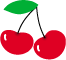 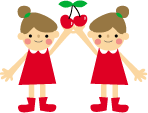 平成３０年度さくらんぼ教室 入会申込書平成３０年度さくらんぼ教室 入会申込書平成３０年度さくらんぼ教室 入会申込書平成３０年度さくらんぼ教室 入会申込書　　　　　曜日　　　コース　　のさくらんぼ教室に参加申し込みいたします。　　　　　曜日　　　コース　　のさくらんぼ教室に参加申し込みいたします。　　　　　曜日　　　コース　　のさくらんぼ教室に参加申し込みいたします。　　　　　曜日　　　コース　　のさくらんぼ教室に参加申し込みいたします。ふりがな入会者名男・女ふりがな保護者名生年月日平成　　　年　　　月　　　日生自宅携帯　　　　（　　　　）　　　　（　　　　）住　　所〒〒〒